Home Learning Challenges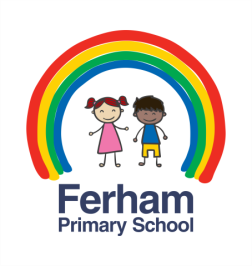 Foundation Stage – Spring 1How many of these challenges can you complete?What colour of the home learning rainbow will you achieve?Find out about an animal that lives in a cold place.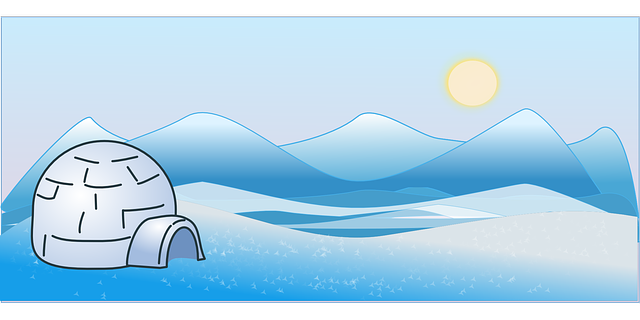 Play a treasure hunt game where you have to listen to instructions to find the next “clue”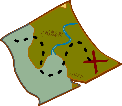 Design a winter scarf. You could draw it, paint it or even make a collage.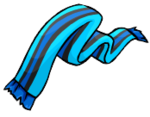 Make fruit kebabs or vegetable faces to try different types of fruit and vegetables.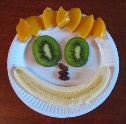 Go on a Winter walk with a grown up and look around to see things that have changed.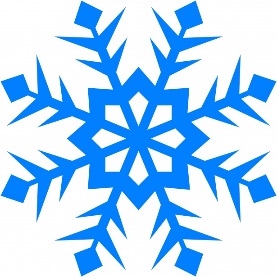 Play a game like football, basketball or throwing balls into bowls or boxes.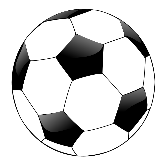 RedComplete the basic weekly home learning (daily reading, spellings, number facts)YellowAs red, plus 2 of the challengesGreenAs red, plus 4 of the challengesBlueAs red, plus all 6 of the challenges